О положении об отборочных этапах Всероссийской олимпиады школьников по вопросам избирательного права и избирательного процесса  В соответствии с подпунктом «в» пункта 10 статьи 23 Федерального закона от 12.06.2002 № 67-ФЗ «Об основных гарантиях избирательных прав и права на участие в референдуме граждан Российской Федерации» (в действующей редакции), Избирательная комиссия Ивановской области постановляет:1. Утвердить положение об отборочных этапах Всероссийской олимпиады школьников по вопросам избирательного права и избирательного процесса  (прилагается).2. Опубликовать настоящее постановление в «Вестнике Избирательной комиссии Ивановской области», разместить на сайте Избирательной комиссии Ивановской области в информационно-телекоммуникационной сети «Интернет».Председатель комиссии									                                             А.А. СоловьеваСекретарь комиссии									                                                  В.М. ЗубоваПОЛОЖЕНИЕоб отборочных этапах Всероссийской олимпиады школьников по вопросам избирательного права и избирательного процесса  1. Общие положения1.1. Настоящее Положение об отборочных этапах Всероссийской олимпиады школьников по вопросам избирательного права и избирательного процесса (далее – отборочные этапы олимпиады) определяет порядок их организации и проведения, организационное, методическое обеспечение, порядок участия в олимпиаде и определения победителей и призёров. 1.2. Отборочные этапы олимпиады проводятся  Избирательной комиссией Ивановской области во взаимодействии с Департаментом образования Ивановской области, управлениями (отделами) образования администраций муниципальных образований Ивановской области, образовательными организациями, осуществляющих образовательную деятельность на территории Ивановской области. 1.3. Отборочные этапы олимпиады проводятся в четвёртом квартале года в сроки, установленные постановлением Избирательной комиссии Ивановской области, и включают три отборочного этапа:1 этап – школьный, провидится на уровне образовательных организаций, реализующих основные общеобразовательные программы основного общего и среднего общего образования;2 этап – муниципальный, проводится на уровне муниципальных районов, муниципальных и городских округов;3 этап – региональный, проводится на уровне Ивановской области. 1.4. Организаторами отборочных этапов олимпиады являются:школьный и муниципальный этапы – территориальные избирательные комиссии во взаимодействии с органами местного самоуправления, осуществляющими управление в сфере образования и молодежной политики, образовательные организации;региональный этап – Избирательная комиссия Ивановской области.1.5. Отборочные этапы олимпиады включают в себя задания, составленные на основе примерных общеобразовательных программ среднего общего образования, представляющие собой практические и теоретические задачи по вопросам избирательного права и избирательного процесса.1.6. Официальным информационным источником отборочных этапов олимпиады является официальный сайт Избирательной комиссии Ивановской области в информационно-телекоммуникационной сети «Интернет» – ivanovo.izbirkom.ru (далее – сайт организатора).1.7. В отборочных этапах олимпиады на добровольной основе принимают участие лица, осваивающие образовательные программы среднего общего образования в Ивановской области.1.8. Отборочные этапы олимпиады проводятся в двух категориях: для учащихся 10-х классов и для учащихся 11-х классов.1.9. Отборочные этапы олимпиады проводятся в очной,  дистанционной или в очно-дистанционной форме. Форма проведения устанавливается постановлением Избирательной комиссии Ивановской области. 1.10. Все права на фото- и видеосъемку, а также аудиозапись мероприятий, проходящих в рамках олимпиады, их распространение и тиражирование, а также на их трансляцию (в том числе в информационно-телекоммуникационной сети «Интернет») принадлежат организаторам олимпиады и могут быть использованы ими в образовательных, информационных и методических целях.1.11. Родитель (законный представитель) несовершеннолетнего обучающегося, заявившего о своем участии в олимпиаде, до начала проведения муниципального и регионального этапов олимпиады в письменной форме подтверждает ознакомление с настоящим Положением и предоставляет организатору соответствующего отборочного этапа согласие на обработку персональных данных своего несовершеннолетнего ребенка, в том числе в информационно-телекоммуникационной сети «Интернет» (приложение № 1 к настоящему Положению).1.12. Перед началом каждого отборочного этапа олимпиады организаторы этапа проводят инструктаж участников олимпиады: информируют о продолжительности этапа олимпиады, порядке подачи апелляций о несогласии с выставленными баллами, об основаниях для удаления с олимпиады, а также о времени и месте ознакомления с результатами олимпиады.1.13. Каждый отборочный этап олимпиады представляет собой соревнование, предусматривающее выполнение комплексного задания, нацеленного на демонстрацию знаний и умений, творческих способностей с учетом времени его выполнения.2. Организационно-методическое и информационное обеспечение отборочных этапов олимпиады2.1. Для проведения отборочных этапов олимпиады создается организационный комитет отборочных этапов Всероссийской олимпиады школьников по вопросам избирательного права и избирательного процесса  (далее – оргкомитет).2.2. Оргкомитет формируется постановлением Избирательной комиссии Ивановской области одновременно с установлением сроков проведения отборочных этапов олимпиады. 2.3. 	Для осуществления проверки и оценки выполненных участниками заданий отборочных этапов олимпиады на каждом из этапе формируется жюри. Жюри формируется организатором соответствующего отборочного этапа. 2.4. Оргкомитет:осуществляет общее руководство при подготовке и проведении отборочных этапов олимпиады;разрабатывает материалы заданий школьного и муниципального отборочных этапов олимпиады, определяет списки участников регионального отборочного этапа олимпиады, формы дипломов победителей и призёров олимпиады, благодарственных писем, сертификатов участников олимпиады;представляет результаты регионального отборочного этапа олимпиады на заседание Избирательной комиссии Ивановской области для их утверждения и принятия решения о победителях регионального отборочного этапа;принимает окончательное решение по результатам рассмотрения апелляций участников отборочных этапов олимпиады;исполняет иные функции, связанные с подготовкой и проведением отборочных этапов олимпиады.2.5. Жюри: проверяет и оценивает результаты выполнения участниками заданий соответствующего отборочного этапа олимпиады, в том числе составляет ранжированные списки участников, сводную ведомость результатов выполнения заданий соответствующего отборочного этапа;исполняет иные функции, связанные с подготовкой и проведением олимпиады.2.6. 	Информация об отборочных этапах олимпиады является открытой и публикуется на сайте организатора.2.7. Все задания отборочных  этапов олимпиады являются открытыми и могут быть опубликованы на сайте организатора, но не ранее дня принятия постановления Избирательной комиссии Ивановской области о победителях регионального отборочного этапа. Порядок проведения школьного и муниципального          отборочных этапов олимпиады3.1. Дата и место проведения школьного и муниципального отборочных этапов олимпиады определяется организаторами этих этапов, но не может выходить за рамки сроков, установленных в порядке, определённом пунктом 1.3 настоящего Положения.3.2. Для каждого отборочного этапа олимпиады оргкомитет разрабатывает задания и направляет их организаторам соответствующего отборочного этапа. Задания для школьного отборочного этапа разрабатываются оргкомитетом в течение 10 дней со дня объявления начала отборочных этапов олимпиады. Для муниципального этапа в течение 25 дней со дня объявления начала отборочных этапов олимпиады. 3.3. Для проведения школьного и муниципального отборочных этапов олимпиады организатором указанного отборочного этапа олимпиады создается жюри соответствующего отборочного этапа олимпиады.3.4. Результат каждого участника отборочного этапа олимпиады определяется исходя из суммированных баллов.3.4. Испытания школьного отборочного этапа состоят из тестовых заданий по актуальным вопросам избирательного права и избирательного процесса. 3.5. За каждое правильное решение тестового задания участник получает один балл. 3.6. Победители школьного отборочного этапа олимпиады  награждаются дипломами первой степени, призеры – дипломами второй и третьей степени. 3.7. Победители школьного отборочного этапа олимпиады  награждаются дипломами. Дипломы победителей и призёров школьного отборочного этапа олимпиады  подписываются председателем жюри.3.8. Образовательные организации, проводившие школьный отборочный этап олимпиады, в течение двух дней с момента подведения итогов отборочного этапа информируют территориальную избирательную комиссию (в городе Иванове – избирательную комиссию города Иванова) о результатах школьного отборочного этапа олимпиады (Приложение № 2), но не позднее, чем за 5 дней до начала муниципального отборочного этапа олимпиады.3.9. В муниципальном отборочном этапе олимпиады принимают участие обучающиеся, занявшие 1 и 2 место в школьном отборочном этапе олимпиады в каждой категории участников.3.10. Испытания муниципального отборочного этапа включают: тестовые задания по актуальным вопросам избирательного права и избирательного процесса;написание ответа на обращение, поступившее в избирательную комиссию от одного из субъектов избирательных правоотношений (далее - творческое задание).  3.11. За каждое правильное решение тестового задания участник получает один балл, за выполнение творческого задания – от одного до пятнадцати баллов.3.12. Оценка выполнения творческого задания осуществляется по следующим критериям:структурированность (до трех баллов);грамотность (до трех баллов);доступность стиля изложения (до трех баллов);последовательность и убедительность аргументации (до трех баллов);ссылка на нормативные правовые акты (до трех баллов).3.13. Победители муниципального отборочного этапа олимпиады награждаются дипломами первой степени, призеры – дипломами второй и третьей степени. 3.14. Список победителей муниципального отборочного этапа олимпиады утверждается организатором этапа. 3.15. Информация о проведении муниципального отборочного этапа олимпиады направляется территориальной избирательной комиссией (в городе Иванове – избирательной комиссией города Иванова) в Избирательную комиссию Ивановской области (Приложение № 3) не позднее, чем за 5 дней до начала регионального отборочного этапа олимпиады. Решение по участникам отборочного этапа олимпиады, набравшим равное количество баллов, принимается жюри соответствующего отборочного этапа.    Порядок проведения регионального                                               отборочного этапа олимпиады4.1. В региональном отборочном этапе олимпиады принимают участие обучающиеся, занявшие 1 и 2 место в муниципальном отборочном этапе олимпиады в каждой категории участников.4.2. Дата и место проведения регионального отборочного этапа олимпиады определяется оргкомитетом, но не может выходить за рамки сроков, установленных в порядке, определённом пунктом 1.3 настоящего Положения.4.3. Информация о дате и месте проведения регионального отборочного этапа олимпиады направляется в территориальные избирательные комиссии для информирования победителей и призёров муниципального отборочного этапа олимпиады, а также публикуется на сайте организатора. 4.4. Участник заключительного этапа олимпиады вместе с сопровождающим должен в день проведения регионального отборочного этапа олимпиады прибыть к месту его проведения. Для прохождения регистрации при себе необходимо иметь паспорт гражданина Российской Федерации или иной документ, удостоверяющий личность, заявление о согласии на обработку персональных данных.4.5. Испытания регионального отборочного этапа включают пять заданий и написание эссе (далее – творческое задание) по актуальным вопросам избирательного права и избирательного процесса. 4.6. За выполнение задания начисляется от одного до пяти баллов, за выполнение творческого задания – от одного до пятнадцати баллов.4.7. Оценка выполнения творческого задания осуществляется по следующим критериям:соответствие содержания ответа теме творческого задания (до двух баллов);грамотность (до двух баллов);доступность стиля изложения (до двух баллов);последовательность и убедительность аргументации (до трех баллов);практическая направленность (до трех баллов);ссылка на нормативные правовые акты (до трех баллов).4.8. Результат каждого участника регионального отборочного этапа олимпиады определяется исходя из суммированных баллов.4.9. Победители и призеры регионального отборочного этапа олимпиады определяются следующим образом:участники в каждой категории (10-е, 11-е классы), набравшие 39–40 баллов, признаются победителями олимпиады регионального отборочного этапа олимпиады;участники в каждой категории (10-е, 11-е классы), набравшие 32–38 баллов, признаются призерами регионального отборочного этапа олимпиады.4.10. Победители и призеры регионального отборочного этапа олимпиады награждаются дипломами и призами. Победители награждаются дипломами первой степени, призеры – дипломами второй и третьей степени.4.11. Победители регионального отборочного этапа в каждой категории олимпиады направляются для участия в заключительном этапе Всероссийской олимпиады школьников по вопросам избирательного права и избирательного процесса.4.12. Участники регионального отборочного этапа олимпиады, показавшие высокие результаты, но не вошедшие в число победителей и призеров, по решению оргкомитета могут быть отмечены благодарностями, направляемыми по месту учебы участников, и сертификатами участника олимпиады.4.13. Информация о победителях и призерах регионального отборочного этапа олимпиады публикуется на сайте организатора.Финансирование5.1. Финансовое обеспечение регионального этапа олимпиады осуществляется за счет средств федерального и областного бюджета, выделенных Избирательной комиссии Ивановской области на мероприятия по обучению организаторов выборов и иных участников избирательного процесса, повышению правовой культуры избирателей в Ивановской области.5.2. Участие в олимпиаде осуществляется на безвозмездной основе.5.3. Оплата расходов, связанных с участием в олимпиаде (проезд, питание), осуществляется за счет собственных средств участников или средств направляющей стороны.Приложение № 1
к Положению 
об отборочных этапах Всероссийской олимпиады школьников по вопросам избирательного права и избирательного процесса  СОГЛАСИЕна обработку персональных данных законного представителя участника отборочного этапа Всероссийской олимпиады школьников по вопросам избирательного права и избирательного процессаЯ,___________________________________________________________________________,(фамилия, имя, отчество родителя/опекуна полностью)являясь родителем (законным представителем)_____________________________________ _____________________________________________________________________________,(фамилия, имя, отчество ребенка/подопечного полностью)дата рождения ребенка/подопечного (число, месяц, год): _____________________________________________________________________________,гражданство ребенка/подопечного:______________________________________________ ,данные паспорта (серия, номер, дата выдачи, кем выдан):________________________________________________________________________________________________________,страховой номер индивидуального лицевого счета страхового свидетельства обязательного пенсионного страхования: _________________________________________,домашний адрес (с индексом): __________________________________________________________________________________________________________________________________________________________,домашний телефон (с кодом):____________________________________________________,мобильный телефон:___________________________________________________________,электронный адрес:____________________________________________________________,класс обучения: _______________________________________________________________,место учебы в настоящее время (в соответствии с уставом общеобразовательного учреждения):_______________________________________________________________________________________________________________________________________________,адрес учебного заведения с указанием типа населенного пункта (город, пгт, поселок, село, деревня), контактные телефоны:____________________________________________________________________________________________________________________________________________________________________________________________________________,в соответствии с требованиями статьи 9 Федерального закона от 27.07.2006 № 152-ФЗ
«О персональных данных» настоящим подтверждаю свое согласие на предоставление 
и обработку следующих персональных данных моего ребенка/подопечного организаторам Всероссийской олимпиады школьников по вопросам избирательного права и избирательного процесса (далее – олимпиада) в целях участия в ___________ отборочном этапе олимпиады:фамилии, имени, отчества, фотографий, видеоизображений, класса, места учебы, даты рождения, гражданства, данных паспорта/свидетельства о рождении, страхового номера индивидуального лицевого счета страхового свидетельства обязательного пенсионного страхования, домашнего адреса, телефона, электронного адреса, результатов участия в _____________ отборочном этапе олимпиады, олимпиадных работ с целью формирования регламентированной отчетности, размещения результатов на сайте организатора в информационно-телекоммуникационной сети «Интернет», размещения данных в закрытой базе данных олимпиады, а также в государственном информационном ресурсе об одаренных детях. Предоставляю организаторам право осуществлять все действия (операции) 
с персональными данными моего ребенка/подопечного, включая сбор, запись, систематизацию, накопление, хранение, уточнение (обновление, изменение), извлечение, использование, передачу (распространение, предоставление, доступ), обезличивание, блокирование, удаление (с использованием автоматизированных средств и без использования средств автоматизации).Также я разрешаю организаторам производить фото- и видеосъемку моего ребенка/подопечного, безвозмездно использовать эти фото, видео- и информационные видеоматериалы во внутренних и внешних коммуникациях, связанных с проведением олимпиады. Фотографии и видеоматериалы могут быть скопированы, представлены и сделаны достоянием общественности или адаптированы для использования любыми средствами массовой информации и любым способом, в частности в буклетах, видео, 
в информационно-телекоммуникационной сети «Интернет» и т.д., при условии, что произведенные фотографии и видео не нанесут вред достоинству и репутации моего ребенка/подопечного. Согласие действует с даты подписания до письменного отзыва, 
но не ранее окончания заключительного этапа олимпиады.Дата:«_____»______________20____г.    __________________/_______________________            (подпись)                       (расшифровка)Полномочия представителя субъекта персональных данных проверены.Дата: «_____»______________20____г.     __________________/_______________________       (подпись)                       (расшифровка)                                                                                   МППриложение № 2
к Положению 
об отборочных этапах Всероссийской олимпиады школьниковпо вопросам избирательного права и избирательного процессаИнформацияпроведения школьного отборочного этапа Всероссийской олимпиады школьников по вопросам избирательного права и избирательного процесса Приложение № 3
к Положению 
об отборочных этапах Всероссийской олимпиады школьников по вопросам избирательного права и избирательного процесса  Информацияпроведения муниципального отборочного этапа Всероссийской олимпиады школьников по вопросам избирательного права и избирательного процесса 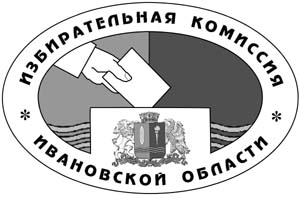 ИЗБИРАТЕЛЬНАЯ КОМИССИЯИВАНОВСКОЙ ОБЛАСТИПОСТАНОВЛЕНИЕИЗБИРАТЕЛЬНАЯ КОМИССИЯИВАНОВСКОЙ ОБЛАСТИПОСТАНОВЛЕНИЕИЗБИРАТЕЛЬНАЯ КОМИССИЯИВАНОВСКОЙ ОБЛАСТИПОСТАНОВЛЕНИЕИЗБИРАТЕЛЬНАЯ КОМИССИЯИВАНОВСКОЙ ОБЛАСТИПОСТАНОВЛЕНИЕ16.10.2020№ 187/1063-6г. ИвановоПриложениеУТВЕРЖДЕНОпостановлениемИзбирательной комиссииИвановской областиот 16.10.2020 №  187/1063-6Наименованиеобразовательной организацииКоличествообучающихся в общеобразовательнойорганизации,всегоКоличествообучающихся в общеобразовательнойорганизации,всегоКоличествообучающихся в общеобразовательной организации, принявших участие в школьном отборочном этапе олимпиадыКоличествообучающихся в общеобразовательной организации, принявших участие в школьном отборочном этапе олимпиадыФИО и контактный телефон победителей школьного отборочного этапа олимпиадыФИО и контактный телефон победителей школьного отборочного этапа олимпиадыНаименованиеобразовательной организации10-хкл.11-хкл.10-хкл.11-хкл.10-хкл.11-хкл.Наименованиемуниципального образования Общее количество общеобразовательных организаций  в муниципальном образованииКоличество общеобразовательных организаций, принявших участие в отборочном этапе Количествообучающихся в общеобразова-тельнойорганизации,всегоКоличествообучающихся в общеобразова-тельнойорганизации,всегоКоличествообучающихся в общеобразо-вательной организации, принявших участие в школьном отборочном этапе олимпиадыКоличествообучающихся в общеобразо-вательной организации, принявших участие в школьном отборочном этапе олимпиадыСведения о победителях муниципального отборочного этапа олимпиадыСведения о победителях муниципального отборочного этапа олимпиадыСведения о победителях муниципального отборочного этапа олимпиадыСведения о победителях муниципального отборочного этапа олимпиадыНаименованиемуниципального образования Общее количество общеобразовательных организаций  в муниципальном образованииКоличество общеобразовательных организаций, принявших участие в отборочном этапе 10-хкл.11-хкл.10-хкл.11-хкл.КлассОбразовательная организацияФИО победителяКонтактный телефон10101111